Formularz poprawkowy projektów Wrocławskiego Budżetu Obywatelskiego 2016 1. Informacje o projekcieNumer projektu: 784Rejon WBO nr 14Nazwa projektu: (wypełnić tylko w wypadku zmiany/doprecyzowania nazwy projektu) bez zmianLokalizacja projektu: (wypełnić tylko w wypadku zmiany lokalizacji projektu) adres: bez zmiannumer geodezyjny działki (na podstawie www.geoportal.wroclaw.pl): 2. Ustosunkowanie się do wyników weryfikacji lub opis zmian (Lider może potwierdzić to co otrzymał w wynikach weryfikacji lub zaproponować zmiany. Do końca sierpnia 2016 r. zostaną one zweryfikowane przez jednostki merytoryczne Urzędu Miejskiego. O wyniku weryfikacji lider zostanie powiadomiony w formie informacji o konsultacjach/głosowaniu nad projektami do WBO2016 opublikowanej w Biuletynie Informacji Publicznej.)„Maśliczanie” to głównie rodzinny z małymi dziećmi i osoby starsze, które mimo pięknych terenów  nie mają gdzie spędzać wolnego czasu razem. Park Maślicki jest odpowiedzią na potrzeby mieszkańców, a także chęcią wykorzystania terenu przyrodniczo-krajobrazowego, który idealnie wpasuje  się w Park Maslicki i świetnie komponuje się z otoczeniem.OPIS ZMIAN W PROJEKCIE  784GŁÓWNE  PIORYTETY PROJEKTU  7841. Uporządkowanie  terenu (dzikiej zieleni)2. Wytyczenie i utwardzenie ścieżek spacerowych z dostosowaniem się do         istniejących  wydeptanych  przez mieszkańców3. Górki 2 szt. do zabawy i jeżdżenia, zabawy letnie i zimowe.4. Droga asfaltowa lub betonowa rowerowo-rolkowa itp.- możliwość zamiany na drogę utwardzoną5. Zjeżdżalnia 4m. wejściami o różnych możliwościach  3. UwagiZ powodu braku wyceny takich elementów  jak górki ziemne pokryte trawą,   zjeżdżalnia 4m  proszę o zamianę drogi asfaltowej lub betonowa na utwardzoną  nie przekraczając koszt projektu  750 000zł Dziękuję Park powinien być utrzymany w duchu zrównoważonego rozwoju – eko-park. W ramach inicjatywy własnej Lider projektu będzie realizował co roku nowe inicjatywy za pomocą innych dofinansowań i sponsorów. Lider projektu odbył wstępne rozmowy z  deweloperami  w okolicy do wspierania i  sponsorowania kolejnych etapów rozbudowy parku.  Ławki parkowe mogłyby być sponsorowane przez prywatne osoby i dedykowane ich bliskim.Proste zabiegi pielęgnacyjne oraz porządkowe mogłyby być wykonywane przez bezrobotnych, karanych i karanych nieletnich, ale również uczniów szkół i mieszkańców co pomaga w budowaniu poczucia zbiorowej odpowiedzialności za park oraz podnosi kulturę i szacunek użytkowania przestrzeni. Możemy również organizować wolontariat do prac w parku.Wyrażam chęć współpracy z firmami projektującymi  i zasugerowaniu danego pomysłu. Wyrażamy chęć uczestnictwa w pracach projektowych i wykonawczych oraz  kampanii reklamowej.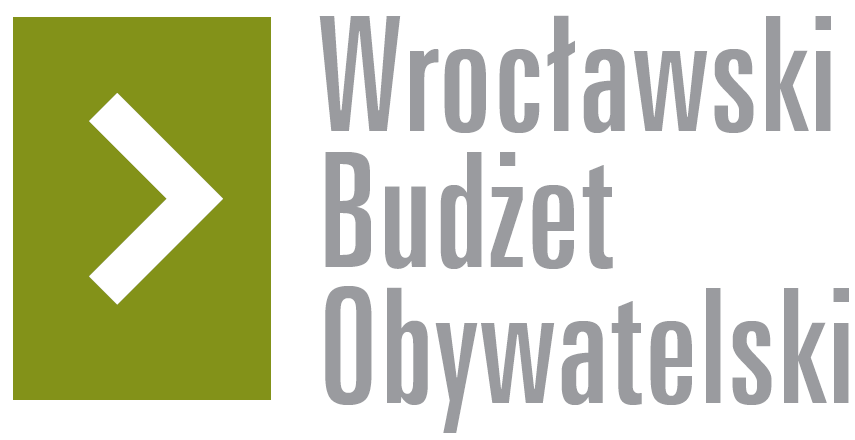 